SEGUICIBENESSEREPACCHETTO BENESSERE TRATTAMENTO MEZZA PENSIONELA QUOTA COMPRENDESistemazione in camera doppia standard con balcone o terrazza in mezza pensioneLA QUOTA NON COMPRENDEAssicurazione annullamento a camera euro 60,00Eventuale Traghetto da e per Ischia con trasferimento eruro 65,00 a personaSUPPLEMENTI E RIDUZIONISupplemto camera vista mare laterale: (3 notti) 30€ (7 notti) 70€Supplemento camera Vista mare frontale: (3 notti) 60€ (7 notti) 140€Junior Suite Vista mare Laterale: (3 notti) 150€ (7 notti) 350€Junior suite vista mare frontale: (3 notti) 180€ (7 notti) 420€Riduzione 3° Letto Adulto: -25%Riduzione 3° Letto Bambino 2/12 Anni: -50%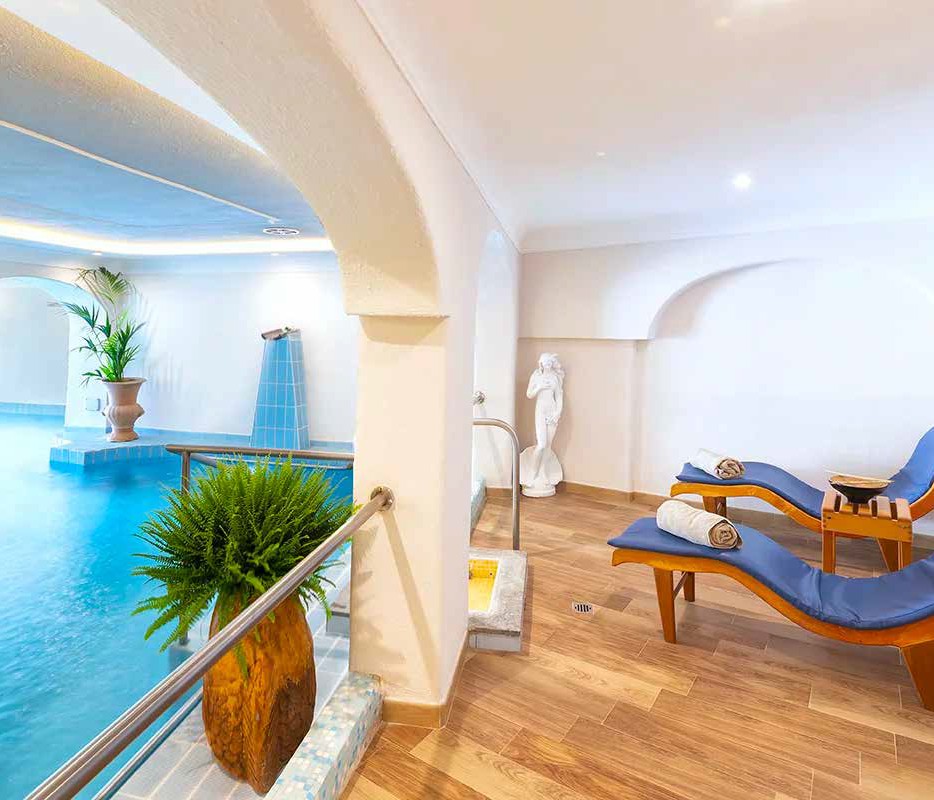 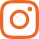 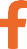 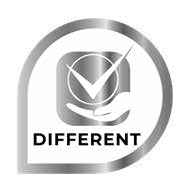 GRZ24DATA PARTENZADAL 24/03 AL 31/05PACCHETTO 3 NOTTI279 €PACCHETTO 7 NOTTI645 €SUPPL.TO SINGOLA AL GIORNO20 €DAL 23/09 AL 27/10279 €645 €20 €DAL 01/06 AL 03/08304 €709 €20 €DAL 26/08 AL 22/09304 €709 €20 €DAL 04/08 AL 25/08N/A770 €20 €